ΘΕΜΑ: Απόρριψη πρότασης της Πράξης «……………………» με Κωδικό ΟΠΣ ……. στο Επιχειρησιακό Πρόγραμμα Aλιείας και Θάλασσας 2014-2020ΑΠΟΦΑΣΗ Ο Γενικός Γραμματέας Αγροτικής Πολιτικής και Διαχείρισης Κοινοτικών Πόρων ήΟ/Η [αρμόδιο όργανο Ενδιάμεσου Φορέα](για περιπτώσεις εκχώρησης σχετικής αρμοδιότητας σε ΕΦ)Έχοντας υπόψη:Τον Κανονισμό (ΕΚ) αριθμ. 1303/2013 «περί καθορισμού κοινών διατάξεων για το Ευρωπαϊκό Ταμείο Περιφερειακής Ανάπτυξης, το Ευρωπαϊκό Κοινωνικό Ταμείο, το Ταμείο Συνοχής, το Ευρωπαϊκό Γεωργικό Ταμείο Αγροτικής Ανάπτυξης και το Ευρωπαϊκό Ταμείο Θάλασσας και Αλιείας και περί καθορισμού γενικών διατάξεων για το Ευρωπαϊκό Ταμείο Περιφερειακής Ανάπτυξης, το Ευρωπαϊκό Κοινωνικό Ταμείο, το Ταμείο Συνοχής και το Ευρωπαϊκό Ταμείο Θάλασσας και Αλιείας και για την κατάργηση του κανονισμού (ΕΚ) αριθ. 1083/2006»,Το Ν.  4314/2014 «Για τη διαχείριση, τον έλεγχο και την εφαρμογή αναπτυξιακών παρεμβάσεων για την προγραμματική περίοδο 2014-2020» (ΦΕΚ 265/Α/23.12.2014), Τη με αρ.πρωτ. 110427/ΕΥΘΥ/1020/20.10.2016 (ΦΕΚ 3521/Β/01.11.16) Υπουργική Απόφαση «Τροποποίηση και αντικατάσταση της υπ’ αριθ. 81986/ευθυ712/31.07.2015 (ΦΕΚ Β’ 1822) υπουργικής απόφασης «Εθνικοί Κανόνες Επιλεξιμότητας δαπανών για τα προγράμματα του ΕΣΠΑ 2014-2020 – Έλεγχοι νομιμότητας δημοσίων συμβάσεων συγχρηματοδοτούμενων πράξεων ΕΣΠΑ 2014-2020 από Αρχές Διαχείρισης και Ενδιάμεσους Φορείς – Διαδικασία ενστάσεων επί των αποτελεσμάτων αξιολόγησης πράξεων» (ΕΚΕΔ),Την Κοινή Υπουργική Απόφαση με αριθ. 1393/25-10-2016 (ΦΕΚ3501/Β/2016) με την οποία συστάθηκε /αναδιαρθρώθηκε η Ειδική Υπηρεσία Διαχείρισης  του Ε.Π. Αλιείας και Θάλασσας,Τη μεθοδολογία αξιολόγησης και τα κριτήρια επιλογής των πράξεων της Προτεραιότητας ………………., όπως αυτά εγκρίθηκαν με την από ……………….. Απόφαση της Επιτροπής Παρακολούθησης του Ε.Π. …………………………….,Την με αρ. πρωτ. Απόφαση (ΥΑ, ή ΚΥΑ), με την οποία εκχωρούνται αρμοδιότητες διαχείρισης μέρους του ΕΠ στον Ενδιάμεσο Φορέα …………. (στην περίπτωση που έχει εκχωρηθεί η αρμοδιότητα σε ΕΦ),Την με αρ. πρωτ. ……… πρόσκληση της Ειδικής Υπηρεσίας Διαχείρισης [ή του Ενδιάμεσου Φορέα] του Ε.Π. «…………»  για την υποβολή προτάσεων στο πλαίσιο  της Προτεραιότητας «…………» και την με αρ. πρωτ. τροποποίησή της., Τo με ID …. – …/…/…. (ημερομηνία)  – ώρα: … Τεχνικό Δελτίο Πράξης και τα συνημμένα σε αυτό έγγραφα, του Δικαιούχου ……………………. και το από …/…/…. (ημερομηνία) έγγραφο, με το οποίο υποβλήθηκαν συμπληρωματικά στοιχεία (στην περίπτωση που ζητήθηκαν),Την με αρ. πρωτ. ………………… εισήγηση απόρριψης πράξης του προϊσταμένου της Ειδικής Υπηρεσίας Διαχείρισης [ή Ενδιάμεσου Φορέα] του Ε.Π Αλιείας και Θάλασσας 2014-2020.ΑΠΟΦΑΣΙΖΟΥΜΕΤην απόρριψη της πρότασης της πράξης «……………………..» με κωδικό ΟΠΣ «…….» και συνολική δημόσια δαπάνη …………… ευρώ, η οποία υποβλήθηκε στο πλαίσιο της με αρ. πρωτ. ………. Πρόσκλησης «…………………………………………………..» για τους κάτωθι λόγους:Η πρόταση αξιολογήθηκε αρνητικά στο στάδιο Α’: Έλεγχος πληρότητας και επιλεξιμότητας πρότασης για τους ακόλουθους λόγους:… (περιγράφονται αναλυτικά οι λόγοι αρνητικής αξιολόγησης) ………………………………………… ήΗ πρόταση αξιολογήθηκε αρνητικά στο στάδιο Β’: Αξιολόγηση των προτάσεων ανά κριτήριο / ομάδα κριτηρίων για τους ακόλουθους λόγους:… (περιγράφονται αναλυτικά οι λόγοι αρνητικής αξιολόγησης) …………………….………………………ήΗ πρόταση αξιολογήθηκε θετικά αλλά δεν δύναται να ενταχθεί στην Προτεραιότητα ………….. του Ε.Π. Αλιείας και Θάλασσας 2014-2020, λόγω εξάντλησης της συνολικής προς διάθεση συγχρηματοδοτούμενης δημόσιας δαπάνης της Πρόσκλησης. ήΗ πρόταση δεν δύναται να ενταχθεί στην Προτεραιότητα ………….. του Ε.Π. Αλιείας και Θάλασσας 2014-2020, λόγω εξάντλησης της συνολικής προς διάθεση συγχρηματοδοτούμενης δημόσιας δαπάνης της Πρόσκλησης.Ο δυνητικός δικαιούχος δύναται να υποβάλει ένσταση επί της παρούσας απόφασης σύμφωνα με τα οριζόμενα στο άρθρο 43 της Υπουργικής Απόφασης 110427/ΕΥΘΥ1020/20.10.2016 (ΦΕΚ 3521/Β’/1.11.2016).Ο Γενικός Γραμματέας Αγροτικής Πολιτικής και Διαχείρισης Κοινοτικών Πόρων ήΟ/Η [αρμόδιο όργανο Ενδιάμεσου Φορέα](για περιπτώσεις εκχώρησης σχετικής αρμοδιότητας σε ΕΦ)Εσωτερική Διανομή: Ειδική Υπηρεσία Διαχείρισης Ε.Π. «…………..» ή Ενδιάμεσος Φορέας …. 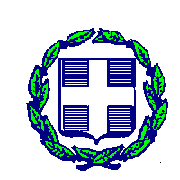 ΕΛΛΗΝΙΚΗ ΔΗΜΟΚΡΑΤΙΑΥΠΟΥΡΓΕΙΟ ……………………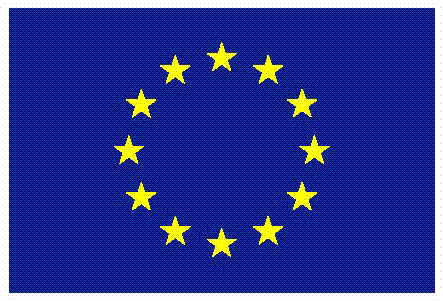 ΕΥΡΩΠΑΪΚΗ ΕΝΩΣΗΕυρωπαϊκό Ταμείο Θάλασσας και Αλιείας Ειδική Υπηρεσία Διαχείρισης Ε.Π. ή  Ενδιάμεσος Φορέας ………………………… Ταχ. Δ/νση:Ταχ. Κώδικας:Πληροφορίες: Τηλέφωνο:Fax:Email:Ημερομηνία…..Α.Π.: Προς: 